NOMBRE Y APELLIDO:							FECHA:DISPONIBILIDAD PARA EL PRÓXIMO CURSO: MAÑANA ____ TARDE ____ ¿POR QUÉ? ________EXAMEN DE LENGUA ESPAÑOLANIVEL A2COMPRENSIÓN AUDITIVA1. ¿De qué están hablando? Escucha los diálogos y marca de qué hablan en cada caso.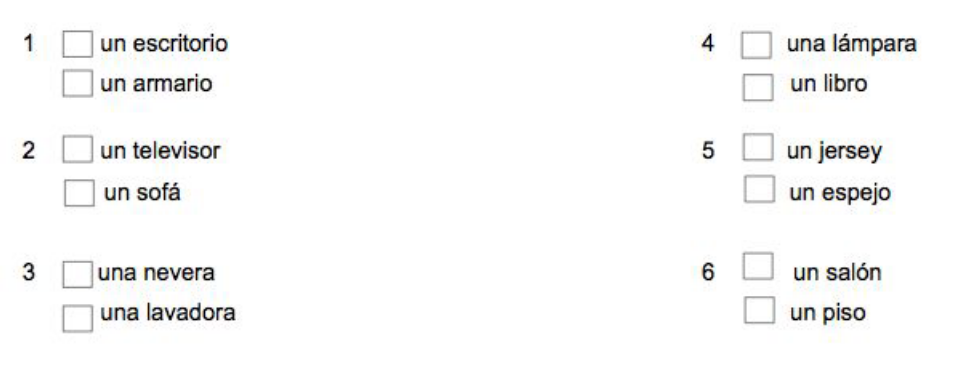 COMPRENSIÓN LECTORA2. Lee con atención este e-mail que Patricia le escribe a Celia y contesta a las preguntas: 1. ¿Quién ha pasado las vacaciones en Argentina?a. Patricia.b. El hermano de Celia.c. Celia.d. Los padres de Patricia.2. El nuevo apartamento de Patricia…a. está en el centro de la ciudad.b. tiene una piscina en el jardín.c. no está cerca del centro de la ciudad.d. Tiene muchos muebles nuevos.3. Según el texto, entendemos que Patricia tiene…a. hijos.b. perros.c. autobuses.d. hermanos.4. Patricia ha organizado una cena para…a. este fin de semana.b. la semana que viene.c. el martes veintiuno.d. el pasado fin de semana.5. Indica si las siguientes afirmaciones son verdaderas (V) o falsas (F):GRAMÁTICA Y VOCABULARIO3. Completa los huecos con la forma correcta de los verbos ser, estar o hay:a. La calle Mayor ______ en Madrid.b. Pedro _____ muy guapo últimamente.c. Juan ____ doctor.d. En la nevera ______ un plato con manzanas, cógelo.e. En la cocina _____ el jamón que he comprado.4. Rellena los huecos con la forma correcta del pretérito perfecto — ejemplo: yo he comprado:Hoy ______________ (estar, yo) todo el día en casa de Sergio. Primero ______________ (ir, nosotros) a su habitación. A las siete ___________ (venir) su hermano, Lucas. ______________ (hacer, nosotros) los deberes juntos y después ________________ (volver, yo) a casa andando.5. Rellena los huecos con la forma correcta del pretérito indefinido —  ejemplo: yo compré:Ayer ______________ (comer, yo) en casa de mi hermana. Ella ______________ (preparar) una pasta con carne picada y tomate riquísima y yo ___________ (llevar) un postre de chocolate. Después de comer ___________ (tomar, nosotros) un café y ________________ (jugar, yo) con mi sobrina en el ordenador.6. Compara a Pedro y a Juan, utilizando los adjetivos y verbos del recuadro — ejemplo: Pedro es más guapo que Juan:alto – joven – tener – delgado – levantarse1. ____________________________________________________________________2. ____________________________________________________________________3. ____________________________________________________________________4. ____________________________________________________________________5. ____________________________________________________________________7. Escribe los antónimos (contrarios— ejemplo: guapo-feo) de las siguientes palabras:8. Pronombres de objeto directo e indirecto (LO, LA, LOS, LAS, LE, LES):1. Voy a dar a mis padres un regalo = ____ voy a dar un regalo.2. No quiero este móvil porque no _____ necesito.3. ¿Tú escuchas la radio? –Sí, yo _____ escucho cuando conduzco.4. Mañana quiero comprar a Pedro un libro. Mañana ____ quiero comprar un libro.5. Me gustan estas manzanas, por eso ____ las he comprado.6. ¿Tienes aquí los libros que te dejé? –Sí, ____ tengo aquí.EXPRESIÓN ESCRITA9. Elige UNA de las dos opciones:A. La ropa (50 palabras):¿Qué ropa llevas en este momento?¿Qué ropa es mejor para una fiesta por la noche?¿Qué ropa llevas SOLO en invierno? ¿Y en verano?______________________________________________________________________________________________________________________________________________________________________________________________________________________________________________________________________________________________________________________________________________________________________________________________________________________________________________ __________________________________________________________________________________________________________________________________________________________________________________________________________________________________________________________________B. Cuando era pequeño (50 palabras):¿Cómo eras cuando tenías 10 años (físico y carácter)? ¿Qué te gustaba hacer por las tardes? ¿A qué te gustaba jugar?¿Cuál era tu comida favorita? ¿Tenías buenas notas en el colegio?______________________________________________________________________________________________________________________________________________________________________________________________________________________________________________________________________________________________________________________________________________________________________________________________________________________________________________ __________________________________________________________________________________________________________________________________________________________________________________________________________________________________________________________________Hola, Celia. ¿Qué tal te va todo? Espero que estés bien. Ayer vi a tu hermano en el centro comercial y me dijo que estuviste de vacaciones en Argentina. Seguro que hiciste muchas fotos. Yo he estado en la casa de mis padres en el pueblo y he descansado mucho. Pero bueno, te escribo porque tengo que contarte algo muy importante ¡Me he comprado una casa nueva! Es un chalet precioso. Te va a encantar. Está un poco lejos de la ciudad, pero delante hay una parada de autobús que me lleva al centro. De momento me he traído todos mis muebles, pero poco a poco quiero comprar otros. Lo que más me gusta es que tiene un jardín bastante grande donde pueden jugar los niños, y esta primavera quiero poner una piscina.Hace ya días que quiero hacer una cena para enseñaros mi casa a todos los del grupo. Este fin de semana estoy muy ocupada, pero he decidido hacerla el próximo martes a las 21:30. ¿Puedes venir? Había pensado hacerla en el jardín, pero parece que va a llover, así que mejor cenamos en el salón. No tenéis que traer nada, yo me ocupo de todo. No cocino demasiado bien, pero mi madre me va a ayudar un poco. Os espero a ti y a tu marido. ¡Ah! y dile a tu hermano que si quiere puede venir también. ¡No te olvides de traer las fotos de Argentina! Seguro que tienes muchas cosas que contarnos de tu viaje.Te adjunto un mapa con la dirección y las indicaciones para llegar. Si tienes algún problema, llámame al móvil. Un beso, Patriciaa. Patricia pasó las vacaciones en el pueblo.b. Patricia se ha comprado un piso.c. Patricia es una gran cocinera. d. El hermano de Celia está invitado a la fiesta.PEDROJUANEdad45 años45 añosAltura1,92 m.1,79 m.Peso90 kg.75 kg.Hora de levantarse6:306:45Perros21RápidoLimpioLargoDifícilGordoDivertidoNerviosoAntiguoFríoLuminoso